В нашем деском саду воспитываются очень Дружные ребята…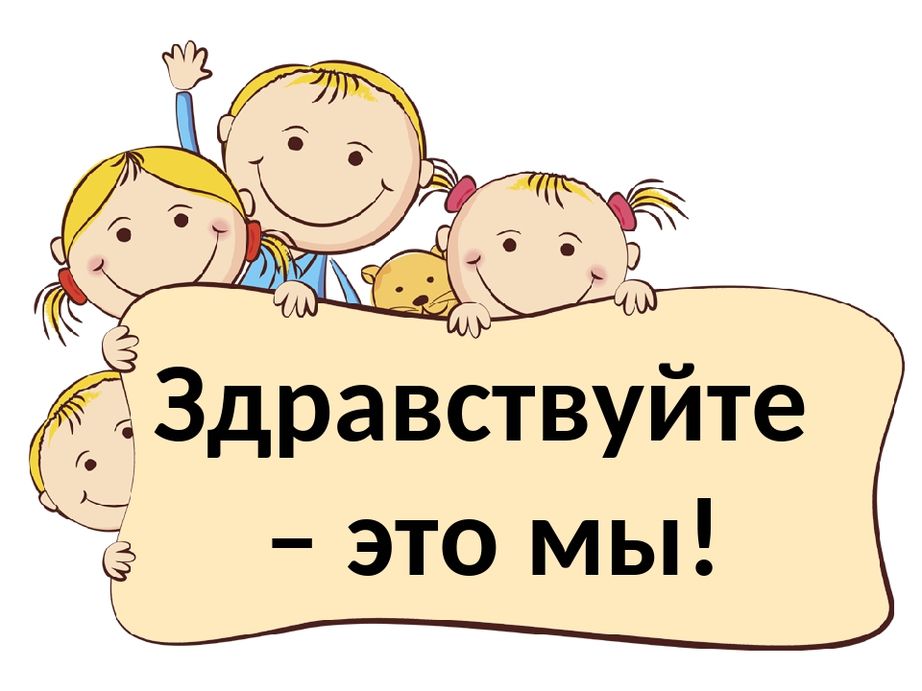 Дорогие наши читатели газеты «Мир глазами детей»!Мы торопимся представить Вам 1номер газеты, в которой Вы узнает о наших достижениях и  новостях. В нашей  группе «Светлячки » были проведены мероприятия посвященные «Дню открытых дверей», «День дошкольного работника!» , развлечения «Осень Гостья-дорогая», «День матери» «НОД с.Нар» «День рождение Коста Левановича Хетагурова»:Напоминаю, что каждый номер газеты «Мир глазами детей», Вы можете прочесть на нашем сайте http://ds23-arhonka.ru.1 сентября было проведено открытие детского сада«ДЕНЬ ОТКРЫТЫХ ДВЕРЕЙ»В данном мероприятии приняли участие все возрастные группы.Ребята пришли на праздник вместе со своими родителями. Коллектив «Детского сада № 23» совместно с музыкальным руководителем Дигоевой И.А.Подготовил праздничную программу ведущими были Лакиза Юлия Петровна и участие в роли персонажа  бабы Яги Петрина Наталья Николаевна.Мероприятие прошло очень дружно, весело и активно.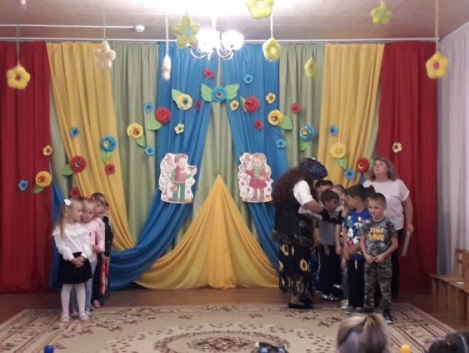 ВВ рамках тематической недели «Наш Коста Хетагуров» в старшей группе прошло Интегрированное НОД по художественно-эстетическому развитию на тему: Родина Коста Хетагурова с.Нар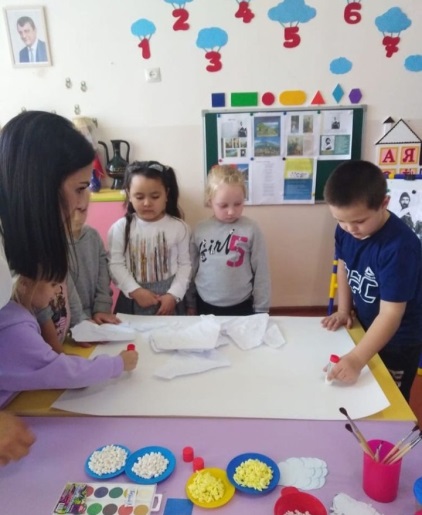 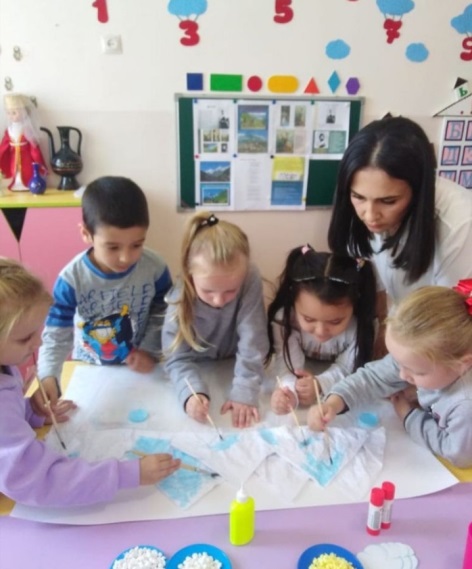 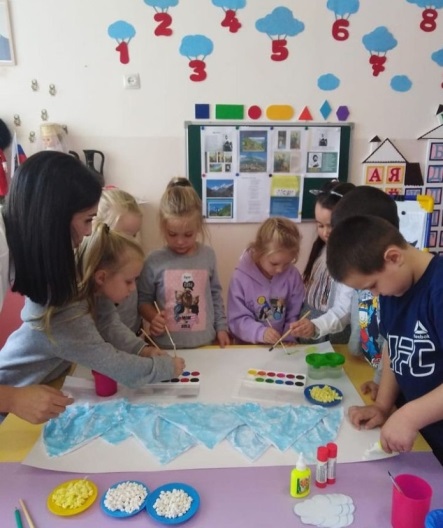 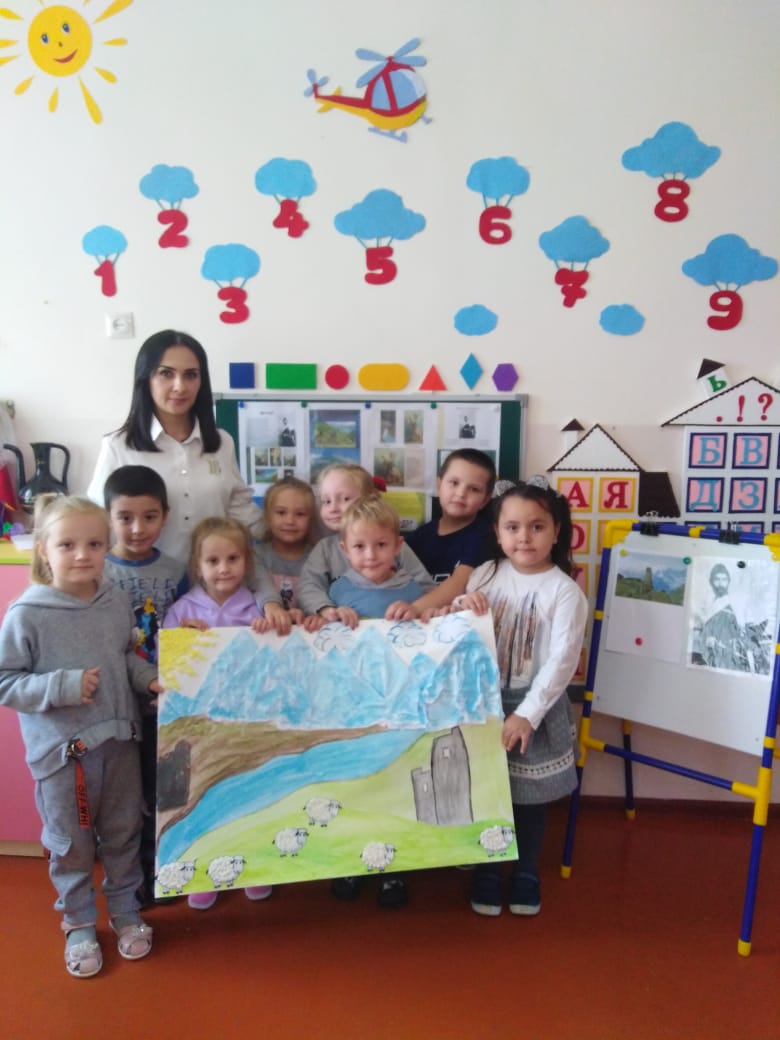 Цель: Расширить представления детей о поэте, художнике, прозаике. прививать любовь к творчеству.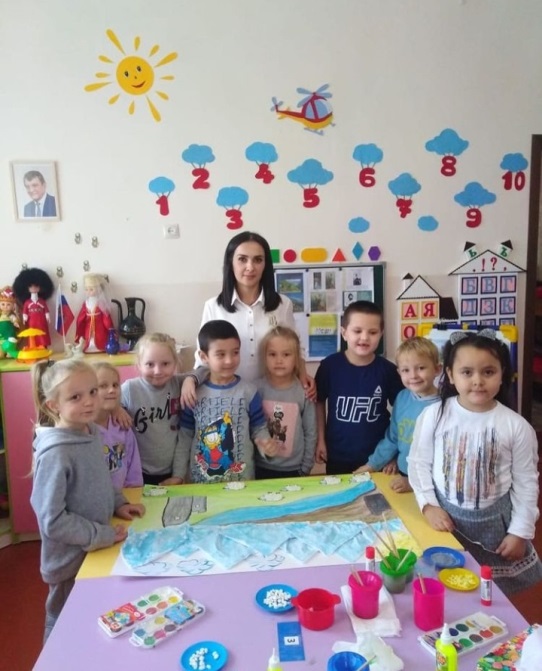 День воспитателя и всех дошкольных работников. 27сентябряБез Ваших рук заботливых,
Без чуткого тепла
Была бы очень грустною
Вся наша детвора.

Вы ласковым вниманием
Детишек окружаете
И целый день до вечера
Чему-то обучаете.

И если вдруг родители
Задержатся в пути,
С ребенком Вы останетесь,
Не сможете уйти.

Спасибо Вам огромное,
Поклон вам и почет.
Вас поздравляю с праздником!
Пусть Вам во всем везет.
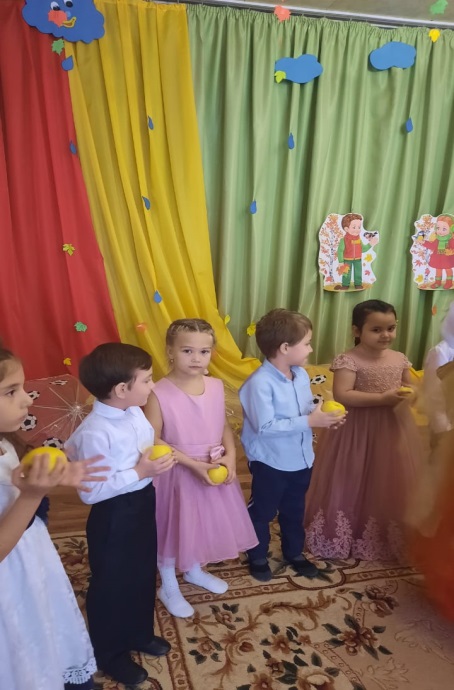 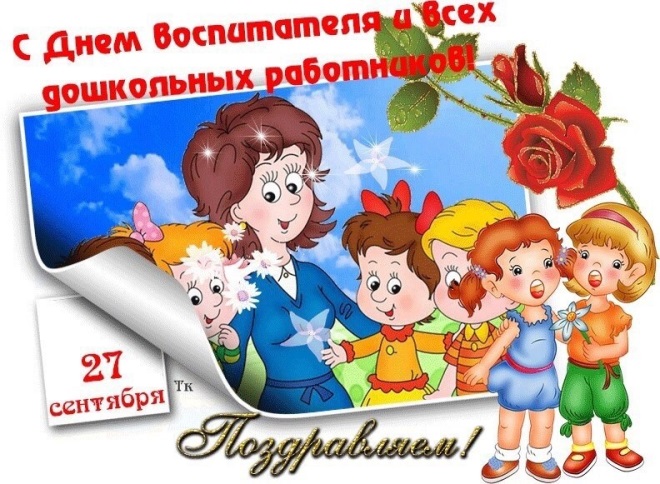 «Осень Гостья - дорогая»
Заглянул сегодня праздник в каждый дом,Потому что бродит осень за окном.Заглянул осенний праздник в детский сад,Чтоб порадовать и взрослых, и ребят!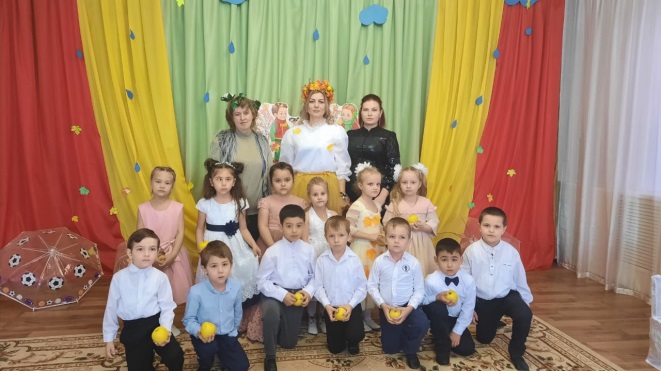 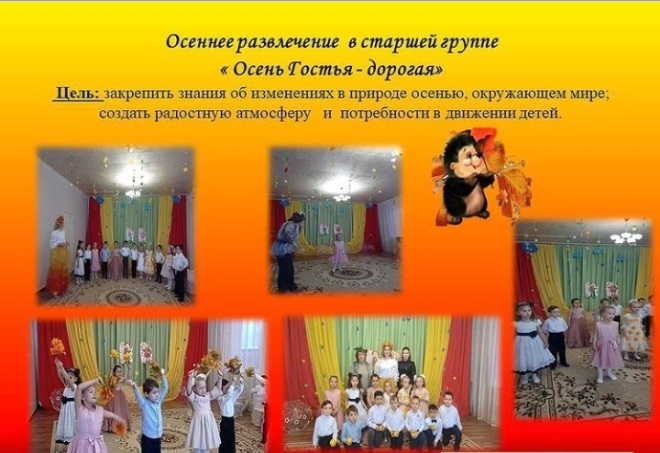 В  старшей группе в октябре прошла тематическая неделя «Здоровья» Дети с удовольствием вспомноли и рассказали о том, что нужно делать , чтобы остаться здоровым :как стараться соблюдать режим дня ,употреблять правильную пищу, закаляться,ежедневно делать зарядку.Вместе с воспитателями на утреннем и вечерних кругах, обнаружили насколько полезны фрукты и ягоды ,а также на одном из занятий, с помощью техники объемной аппликации,изготовили «Ананас»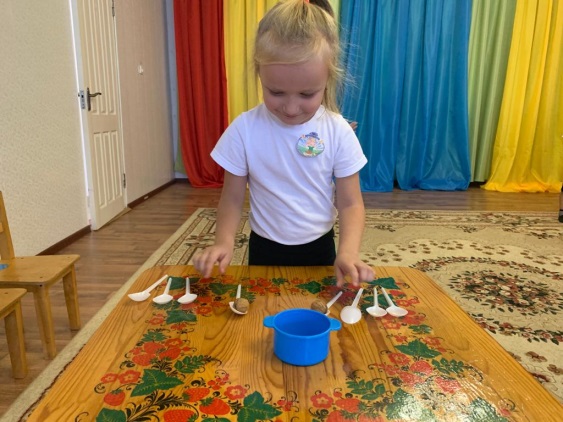 Заключением недели стал физкультурный досуг «День здоровья» воспитанники с радостью приняли участие в эстафетах  и в конце получили поощрительные призы в витаминной форме.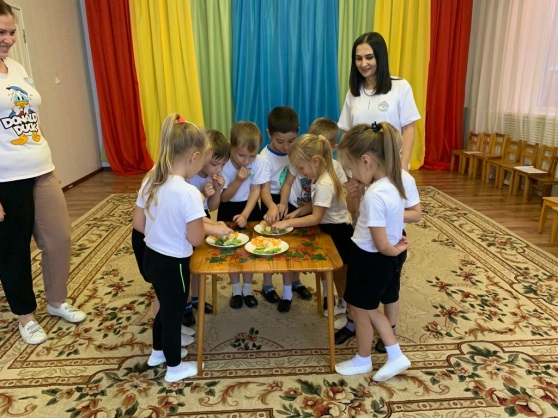 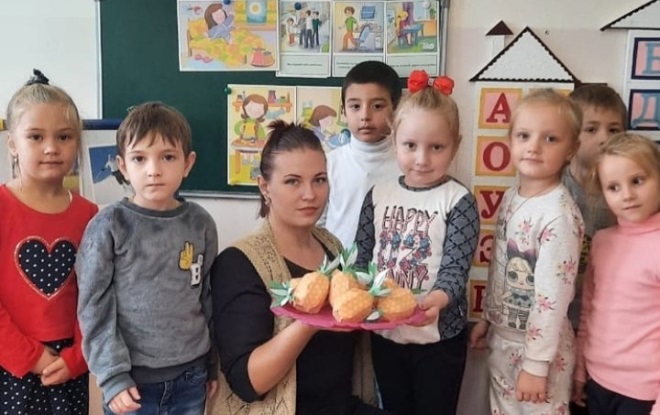 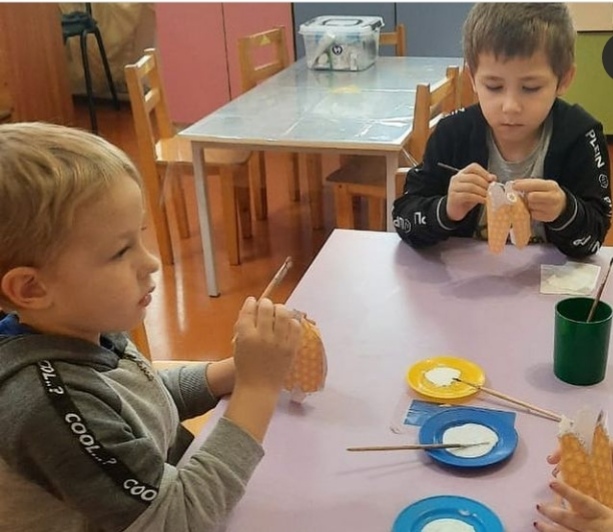 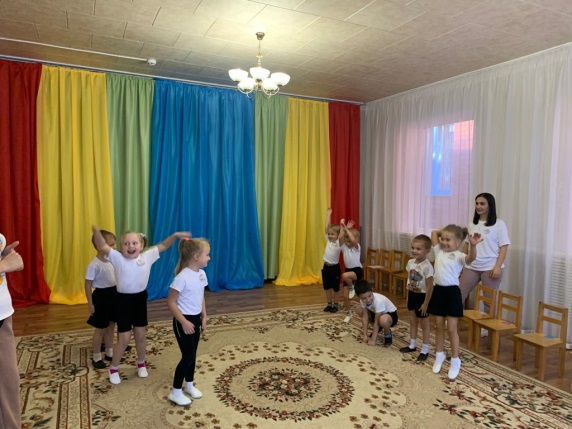 15 октября в старшей группе прошла тематическая неделя посвященная ко дню рождения Коста Левановича Хетагурова.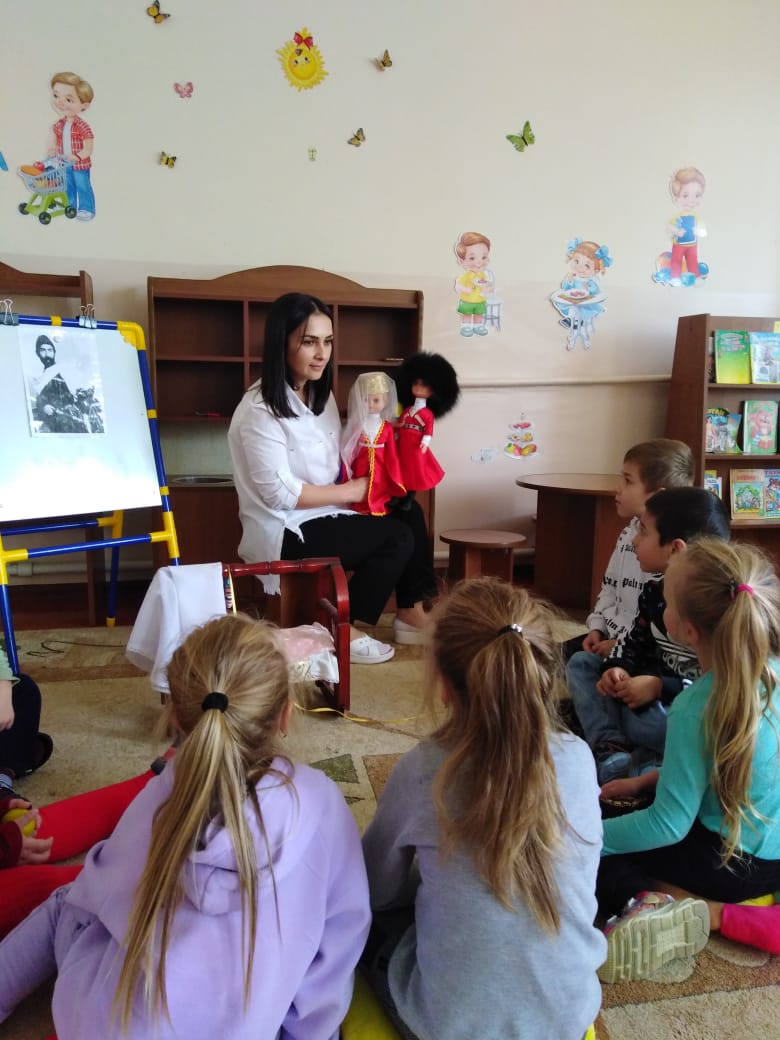 Когда Коста был маленьким, он очень любил играть в осетинские игры. Дети с удовольствием поиграли в осетинские народные игры.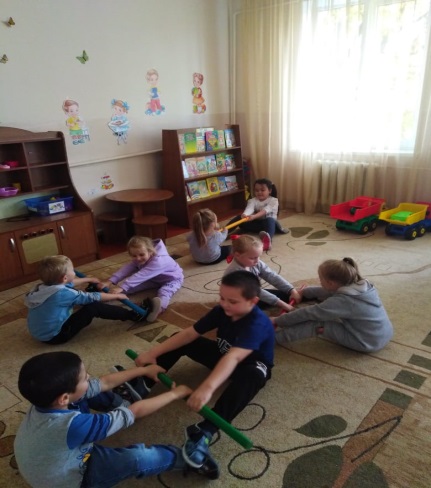 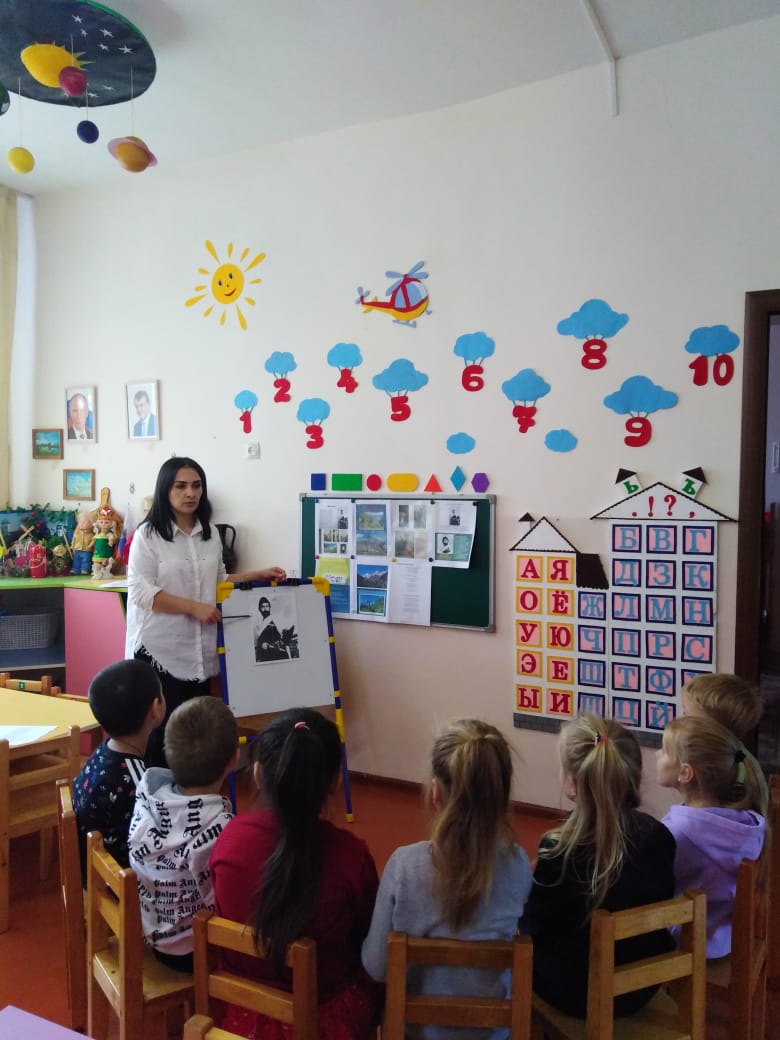 Ребята узнали как прожил ,где жил ,чем занимался , что наш Коста  стал живым воспоминанием и гордым обелиском. Коста прожил свою жизнь не зря, он мечта о равенстве, о братстве. Что хотел, чтобы люди понимали друг друга. Его душа бастовала против несправедливости и жестокости.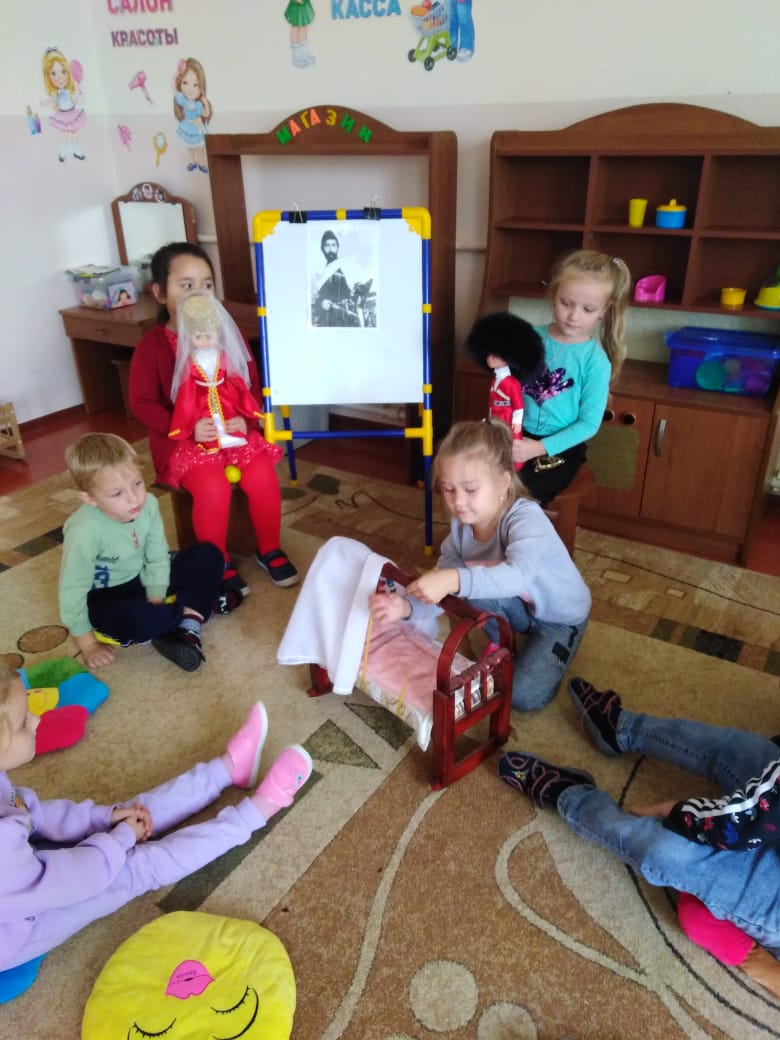 Также прошел конкурс чтецов посвященный 162ой годовщине со дня рождения Коста Левановича Хетагурова.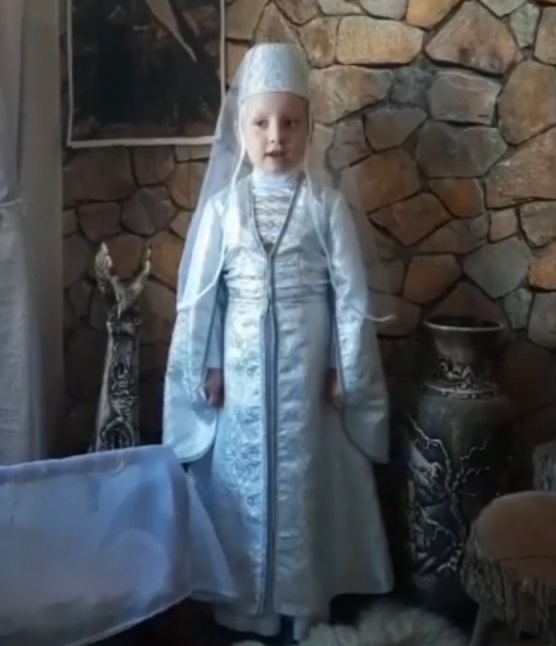 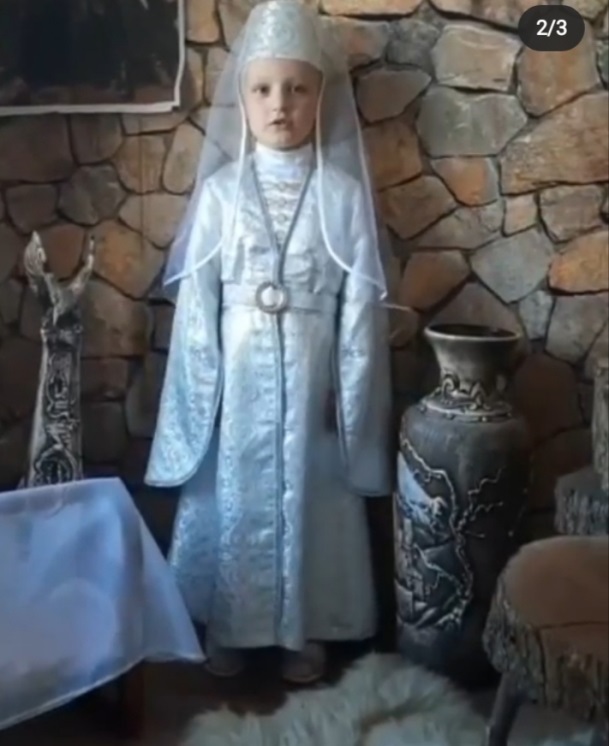 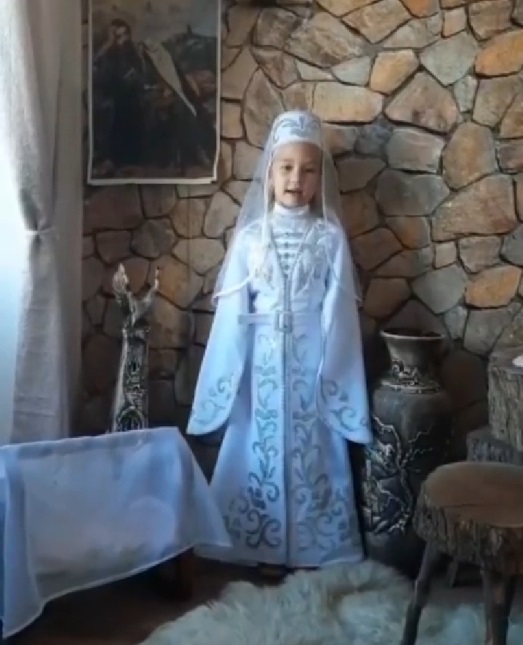 Победителями стали :Бородина Владислава, Петрина Анастасия и  Чайко Виктория.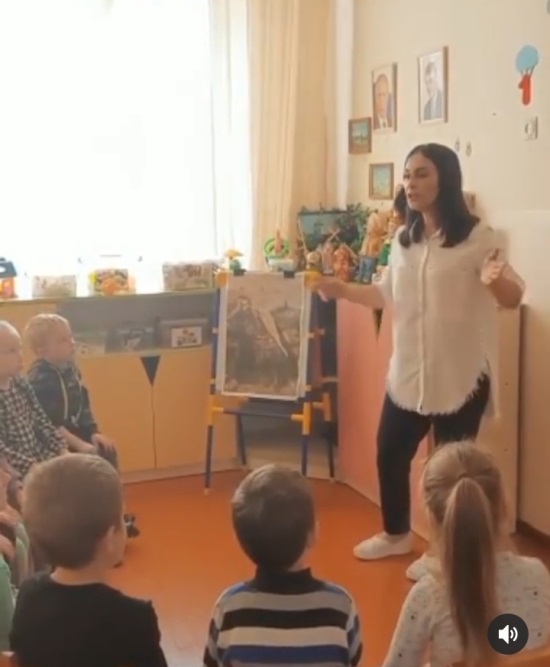 Мама – самое прекрасно слово на земле!  У мамы самые добрые и нежные руки, они всё умеют. У Мамы самое верное и чуткое сердце – в нём Никогда не гаснет любовь! 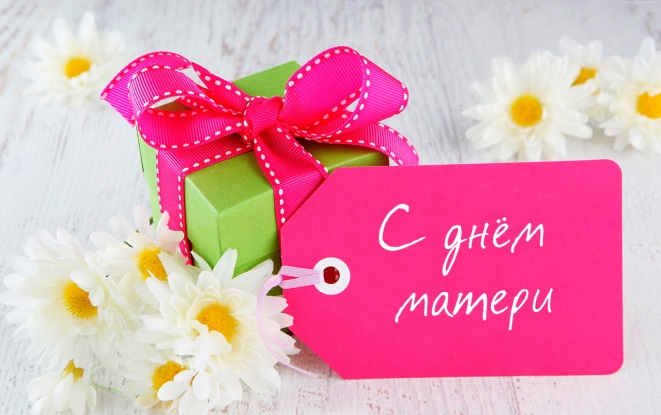 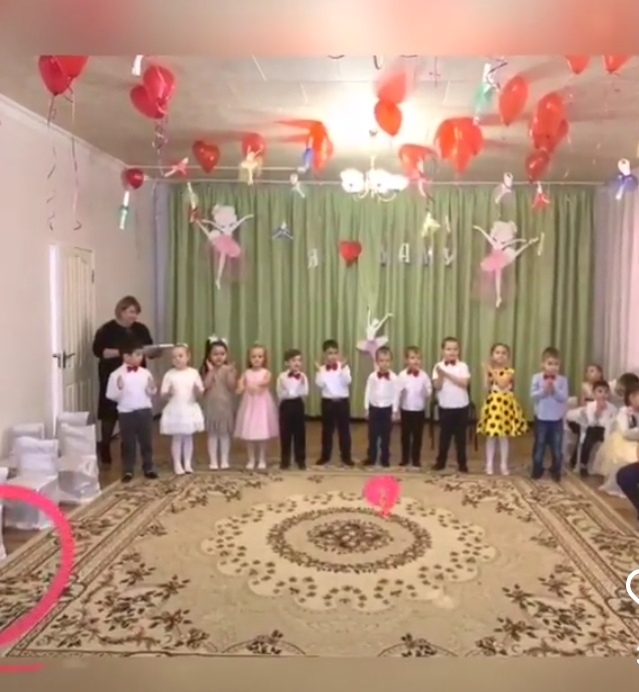 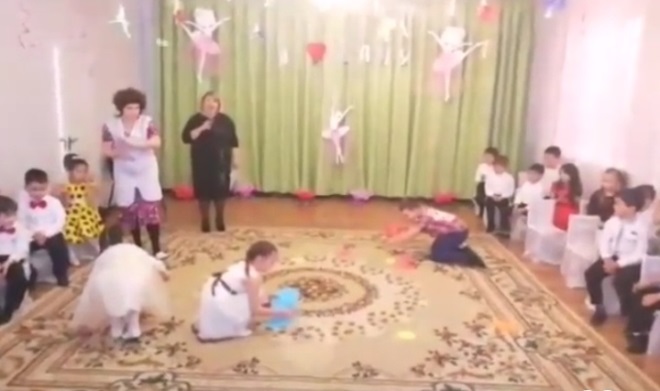 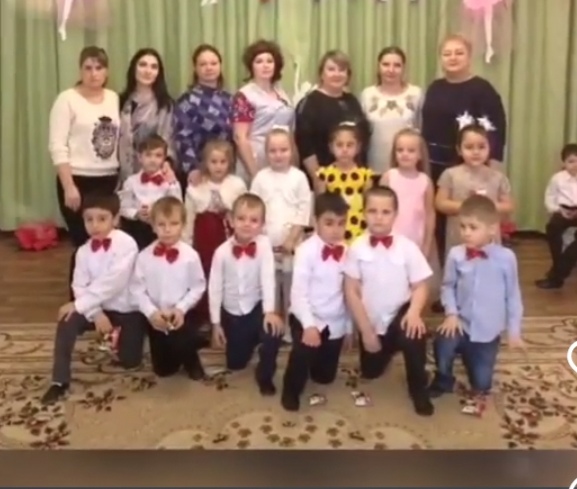 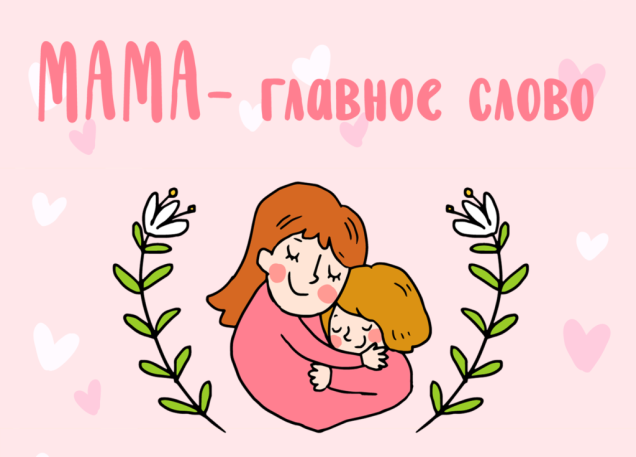 До встречи наши любимые читатели.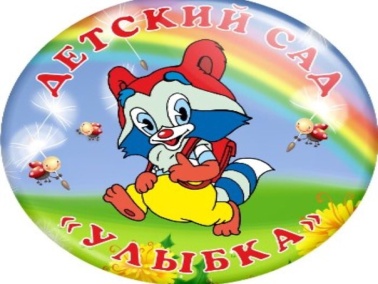 МУНИЦИПАЛЬНОЕ БЮДЖЕТНОЕ ДОШКОЛЬНОЕ ОБРАЗОВАТЕЛЬНОЕ  
УЧРЕЖДЕНИЕ «ДЕТСКИЙ САД №23 ст. АРХОНСКАЯ» 
  МО – ПРИГОРОДНЫЙ РАЙОН РСО – АЛАНИЯ363120,ст. Архонская,ул. Ворошилова, 448 (867 39) 3 12 79,e-mail:tchernitzkaja.ds23@yandex.ruСтаршая группа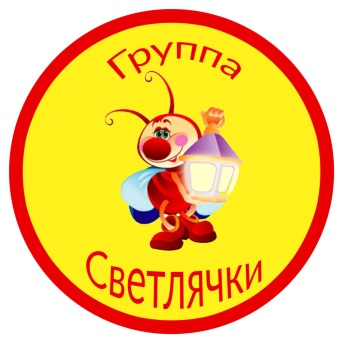 Газета для родителей, детей и педагогов«Мир глазами детей»Газета для родителей, детей и педагогов«Мир глазами детей»Выпуск №1Ноябрь 2021 года